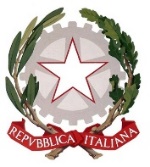 Ministero del TurismoCredito d’imposta a favore degli interventi per la creazione, lo sviluppo ed il sostegno delle imprese e degli operatori nel settore turisticoALLEGATO 1 DOMANDA DI AGEVOLAZIONEDECRETO DEL MINISTRO DEL TURISMO DI CONCERTO CON MINISTRO DELL’ECONOMIA E DELLE FINANZE, IL MINISTRO DELLO SVILUPPO ECONOMICO, ILMINISTRO DELLA TRANSIZIONE ECOLOGICA E IL MINISTRO DELLE INFRASTRUTTURE E DELLA MOBILITÀ SOSTENIBILI DEL 17/03/2022Il/La sottoscritto/a …………………….. nato/a a ……………………   il ………………………, residente a ……………………………….. Provincia ………………. in via/piazza ……………………… CAP ……………………. Stato di       residenza …………………….. C.F. ……………………….  in qualità di legale rappresentante dell’impresa …………………………. C.F. ……………………………a seguito della realizzazione degli interventi previsti dall’art. 2 del decreto interministeriale del 17 marzo 2022 per un importo complessivo (IVA esclusa) di €…………………………… (importo spese al netto di IVA), comunque limitato alla somma di € 307.692,30.CHIEDEdi accedere al credito d’imposta di cui all’art. 10 del decreto-legge 31 maggio 2014, n. 83, convertito, con modificazioni, dalla legge 29 luglio 2014, n. 106, corrispondente al 65% dei costi sostenuti e pari ad € ………………….…… (importo credito di imposta) e comunque per un importo massimo complessivo per impresa pari a € 200.000,00.ANAGRAFICA PROPONENTEINTERVENTI DI CUI ALL’ARTICOLO 2 DEL DECRETO 17 MARZO 2022DICHIARAZIONE SOSTITUTIVA DI CERTIFICAZIONERagione/Denominazione SocialeForma GiuridicaData di CostituzioneData di CostituzioneData di CostituzioneData di CostituzioneData di CostituzioneData di CostituzionePartita ivaCodice fiscaleIscrizione CCIAA diDataDataDataNumero REATipologia struttura ricettivaTipologia struttura ricettivaTipologia struttura ricettivaTipologia struttura ricettivaTipologia struttura ricettivaIscrizione InpsSede InpsData iscrizioneData iscrizioneData iscrizioneN. iscrizioneN. iscrizioneIscrizione InailSede InailData iscrizioneData iscrizioneData iscrizioneN. iscrizioneN. iscrizioneIscritto ad altro Ente PrevidenzialeDenominazione Ente PrevidenzialeData IscrizioneData IscrizioneData IscrizioneN. iscrizioneN. iscrizioneN. iscrizioneDescrizione attività economicaSede LegaleSede LegaleSede LegaleSede LegaleSede LegaleSede LegaleSede LegaleSede LegaleSede LegaleSede LegaleSede LegaleSede LegaleSede LegaleSede LegaleSede Legale  NazioneComuneProvVia/PiazzaN.roN.roN.roN.roCapTel.e-mailIndirizzo PECLegale rappresentante:Legale rappresentante:Legale rappresentante:Legale rappresentante:Legale rappresentante:Legale rappresentante:Legale rappresentante:Legale rappresentante:Legale rappresentante:Legale rappresentante:Legale rappresentante:Legale rappresentante:Legale rappresentante:Legale rappresentante:Legale rappresentante:NomeCognomeCognomeCognomeCodice FiscaleNato aIlIlResidente inComuneVia/PiazzaN.roCapProv.Prov.Tel.e-mailIndirizzo PECELENCO INTERVENTI DA REALIZZAREImporto spese (i.e.)IVAImporto totaleArt. 2, comma 1, lett. b) n. 1- interventi di manutenzione straordinaria Art. 2, comma 1, lett. b) n. 2- interventi di restauro e di risanamento conservativoArt. 2, comma 1, lett. b) n. 3 - interventi di ristrutturazione ediliziaArt. 2, comma 1, lett. b) n. 4 - interventi di eliminazione delle barriere architettoniche e delle barriere sensoriali e della comunicazione nonché la progettazione e la realizzazione di prodotti, ambienti, programmi e servizi utilizzabili da tutte le persone, nella misura più estesa possibile, senza il bisogno di adattamenti o di progettazioni specializzate, e la realizzazione di strumenti che favoriscono la mobilità interna ed esterna attraverso la comunicazione, la robotica o altri mezzi tecnologiciArt. 2, comma 1, lett. b) n. 5.1- interventi di riqualificazione energetica globaleArt. 2, comma 1, lett. b) n. 5.2 - interventi sull'involucro edilizioArt. 2, comma 1, lett. b) n. 5.3 - interventi di installazione di collettori solariArt. 2, comma 1, lett. b) n. 5.4 interventi riguardanti gli impianti di climatizzazione invernale e produzione di acqua calda sanitariaArt. 2, comma 1, lett. b) n. 5.4 - per i comuni montani non interessati dalle procedure europee di infrazione n. 2014/2147 del 10 luglio 2014 o n. 2015/2043 del 28 maggio 2015 per la non ottemperanza dell'Italia agli obblighi previsti dalla direttiva 2008/50/CE:l'allaccio a sistemi di teleriscaldamento efficientela sostituzione dell'impianto di climatizzazione invernale con caldaie a biomassa aventi prestazioni emissive con i valori previsti almeno per la classe 5 stelleArt. 2, comma 1, lett. b) n. 5.5 - installazione e messa in opera, di dispositivi e sistemi di building automationArt. 2, comma 1, lett. b) n. 5.6 - installazione di nuovi impianti solari fotovoltaici connessi alla rete elettrica su edifici e muniti di sistemi di accumuloArt. 2, comma 1, lett. b) n. 6 - interventi relativi all'adozione di misure antisismicheArt. 2, comma 1, lett. b) n. 7 - acquisto di mobili e componenti d'arredoArt. 2, comma 1, lett. b) n. 8 - realizzazione di piscine termaliArt. 2, comma 1, lett. b) n. 8 - acquisizione di attrezzature e apparecchiature necessarie per lo svolgimento delle attività termaliTOTALE INVESTIMENTI TOTALE IMPORTO SPESE 2020 (al netto di IVA)TOTALE IMPORTO SPESE 2021 (al netto di IVA)DATA INIZIO INTERVENTI DATA CONCLUSIONE INTERVENTI Dichiarazione resa ai sensi degli artt. 46 e 47 del DPR 28/12/2000 N. 445Il/La sottoscritto/a ……………………….. in qualità di legale rappresentante     dell’impresa ……………………. forma giuridica ……………………. con sede legale in ………………… (nazione), ………………………. (indirizzo), ……….. (civico), ……………………. (comune), ………………… (provincia), ………………. (CAP)consapevole delle responsabilità anche penali derivanti dal rilascio di dichiarazioni mendaci e della conseguente decadenza dai benefici concessi sulla base di una dichiarazione non veritiera, ai sensi degli articoli 75 e 76 del decreto del Presidente della Repubblica 28 dicembre 2000, n. 445DICHIARAdi aver preso visione ed accettare integralmente quanto espressamente previsto nel decreto del Ministero del Turismo di concerto con ministro dell’economia e delle finanze, il ministro dello sviluppo economico, il ministro della transizione ecologica e il ministro delle infrastrutture e della mobilità sostenibili del 17/03/2022, nonché dei relativi provvedimenti attuativi e di essere consapevole che nel caso in cui non siano rispettate le disposizioni in essi previste si possa incorrere nella decadenza;  che tutte le notizie contenute nel presente documento e nei relativi allegati corrispondono al vero;di essere informato/a, ai sensi del regolamento (UE) 2016/679 (regolamento europeo in materia di protezione dei dati personali, in sigla GDPR), che i dati personali raccolti saranno trattati, anche mediante strumenti informatici, esclusivamente nell’ambito del procedimento per il quale la presente dichiarazione   viene resa;che l’impresa è regolarmente iscritta al Registro delle Imprese;che l’impresa era esistente alla data del 1° gennaio 2012;che l’attività dichiarata presso il Registro delle Imprese rientra tra le strutture alberghiere, gli agriturismi, gli stabilimenti termali, i villaggi turistici ovvero le strutture ricettive all’aria aperta come definite dall’articolo 2, comma 1, lett. a) del decreto 17 marzo 2022; che l’impresa non è in stato di fallimento, di liquidazione anche volontaria, di concordato preventivo ovvero sottoposta ad altre procedure concorsuali;(barrare nel caso in cui l’impresa sia iscritta presso INPS/INAIL) che l’impresa è in regola rispetto alla verifica della regolarità contributiva (DURC) come previsto all’articolo 31 del D.L. n. 69/2013 (convertito in Legge n. 98/2013)ovvero(barrare nel caso in cui l’impresa non sia iscritta presso INPS/INAIL) di non essere obbligato alla regolarità contributiva, per le seguenti motivazioni: …………………………………………………………………..……………………………………………………………………………………………………………………………………………………;che l’impresa è in regola con gli obblighi relativi al pagamento delle imposte e tasse secondo la legislazione italiana;di essere in possesso delle attestazioni di cui all’articolo 4, comma 4 del decreto 17 marzo 2022;che, nel caso degli interventi di cui all’articolo 2, comma 1, lett. b), n. 5.4., l’intervento è realizzato in un comune montano non interessato dalle procedure europee di infrazione n. 2014/2147 del 10 luglio 2014 o n. 2015/2043 del 28 maggio 2015 per la non ottemperanza dell'Italia agli obblighi previsti dalla direttiva 2008/50/CE;di non aver superato il massimale previsto dal regolamento (UE) n. 1407/2013 del 18 dicembre 2013 della Commissione europea, relativo all’applicazione degli articoli 107 e 108 del Trattato sul funzionamento dell’Unione europea agli aiuti “de minimis” o dalla comunicazione della Commissione europea del 19 marzo 2020, C(2020) 1863, “Quadro temporaneo per le misure di aiuto di Stato a sostegno dell’economia nell’attuale emergenza del COVID-19”;che per gli stessi interventi l’impresa non ha ricevuto contributi, sovvenzioni o altre agevolazioni pubbliche;che i legali rappresentanti o amministratori non sono stati condannati, con sentenza definitiva o decreto penale di condanna divenuto irrevocabile o sentenza di applicazione della pena su richiesta, ai sensi dell’articolo 444 del codice di procedura penale, per i reati che costituiscono motivo di esclusione di un operatore economico dalla partecipazione a una procedura di appalto o concessione, ai sensi della normativa vigente in materia di contratti pubblici relativi a lavori, servizi e forniture;INOLTREautorizza il Ministero del Turismo ad effettuare le verifiche amministrative ritenute necessarie all’istruttoria della domanda di contributo;si impegna ad esibire l’ulteriore documentazione che il Ministero del Turismo dovesse richiedere per la valutazione degli interventi proposti ed a comunicare tempestivamente eventuali variazioni e/o modifiche dei dati e/o delle informazioni contenute nel   presente documento e nei relativi allegati;si impegna ad utilizzare il credito d’imposta esclusivamente in compensazione ai sensi dell’articolo 17 del decreto legislativo 9 luglio 1997, n. 241;si impegna, nel caso degli interventi di cui all’articolo 2, comma 1, lett. b), n. 7 del decreto 17 marzo 2022, a non cedere a terzi né a destinare a finalità estranee all’esercizio di impresa i beni oggetto degli investimenti prima dell’ottavo periodo d’imposta successivo;Firma digitaleDocumento sottoscritto con firma digitale ai sensi del D.Lgs. 7 marzo 2005, n. 82 e del decreto del Presidente del Consiglio dei Ministri 30 marzo 2009 e successive modificazioni